Company Name: _________________________________				Company Name: _________________________________Dear_____________________________,National Able Network® has been trying to contact you.  Under the Trade Adjustment Assistance Reauthorization Act (TAARA), you may qualify for paid trainingcash benefitswage subsidyindividualized job search assistanceDeadlines apply, so act fast in order to preserve your eligibility!!Please call us at 855-994-8300 and mention this TAARA notice.We hope to hear from you soon!¿Habla español?  Comuniquese con Nora al 312-994-8316.Dear_____________________________,National Able Network® has been trying to contact you.  Under the Trade Adjustment Assistance Reauthorization Act (TAARA), you may qualify for paid trainingcash benefitswage subsidyindividualized job search assistanceDeadlines apply, so act fast in order to preserve your eligibility!!Please call us at 855-994-8300 and mention this TAARA notice.We hope to hear from you soon!¿Habla español?  Comuniquese con Nora al 312-994-8316.Dear_____________________________,National Able Network® has been trying to contact you.  Under the Trade Adjustment Assistance Reauthorization Act (TAARA), you may qualify for paid trainingcash benefitswage subsidyindividualized job search assistanceDeadlines apply, so act fast in order to preserve your eligibility!!Please call us at 855-994-8300 and mention this TAARA notice.We hope to hear from you soon!¿Habla español?  Comuniquese con Nora al 312-994-8316.Dear_____________________________,National Able Network® has been trying to contact you.  Under the Trade Adjustment Assistance Reauthorization Act (TAARA), you may qualify for paid trainingcash benefitswage subsidyindividualized job search assistanceDeadlines apply, so act fast in order to preserve your eligibility!!Please call us at 855-994-8300 and mention this TAARA notice.We hope to hear from you soon!¿Habla español?  Comuniquese con Nora al 312-994-8316.1700 W. 18th St.Chicago, IL 60608Act fast!1700 W. 18th St.Chicago, IL 60608Act fast!Company Name: _________________________________1700 W. 18th St.Chicago, IL 60608Act fast!Company Name: _________________________________1700 W. 18th St.Chicago, IL 60608Act fast!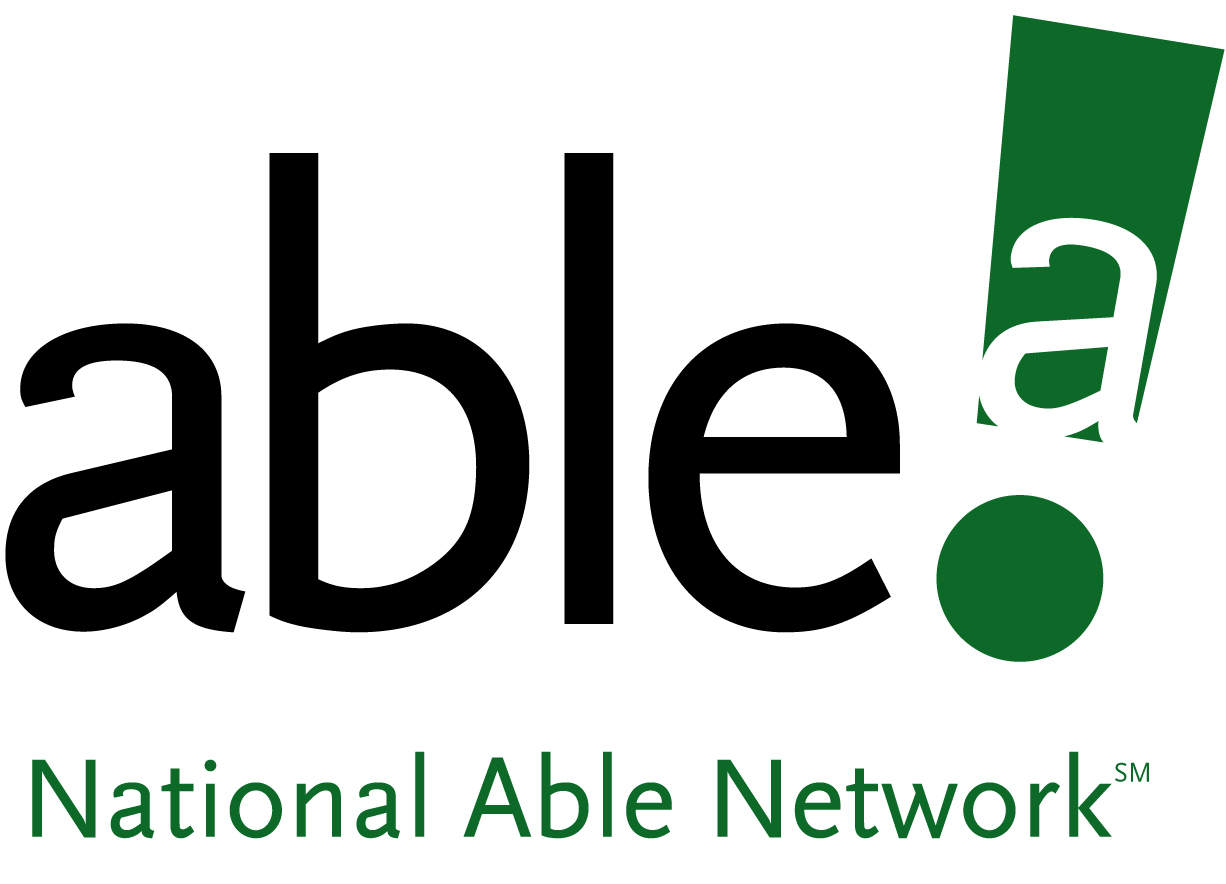 